 QUILT AUCTIONST. CECILIA PARISH / CITIZENS CIVIC LEAGUE Civic League Park – Meta, MOSUNDAY, JULY 9, 2023 – 4:00 p.m.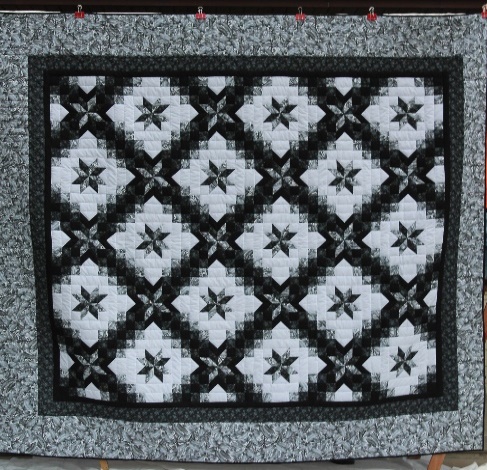 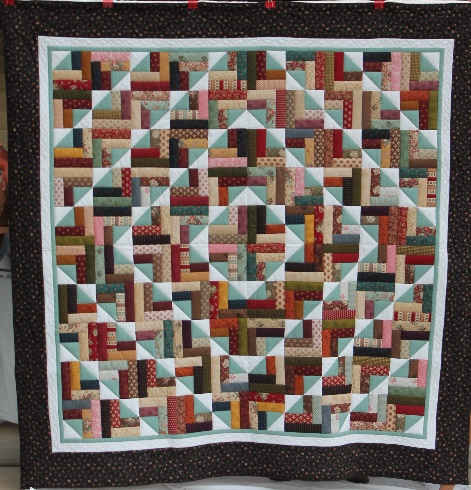 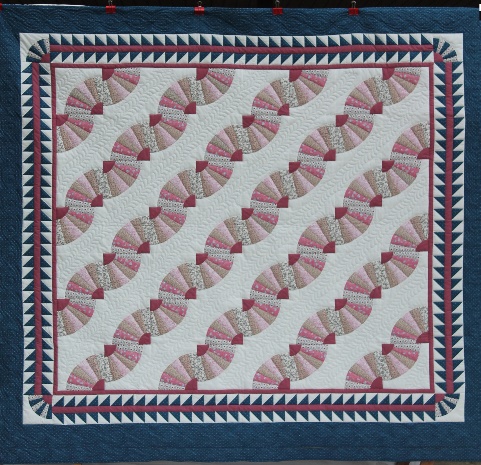 	Star In Chain	Summer Camp	Field & Furrows	100 x 112	101 x 103	98 x 108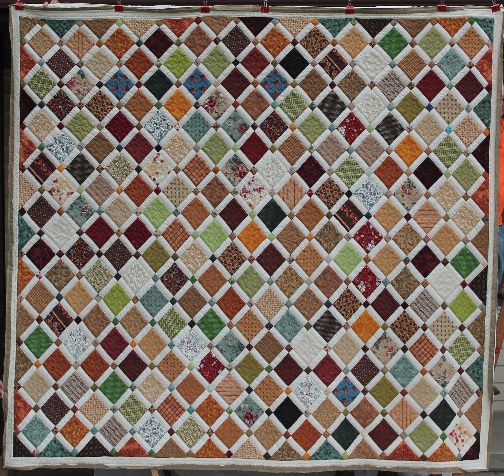 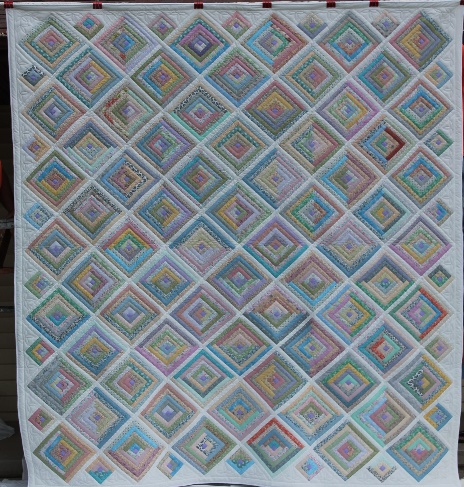 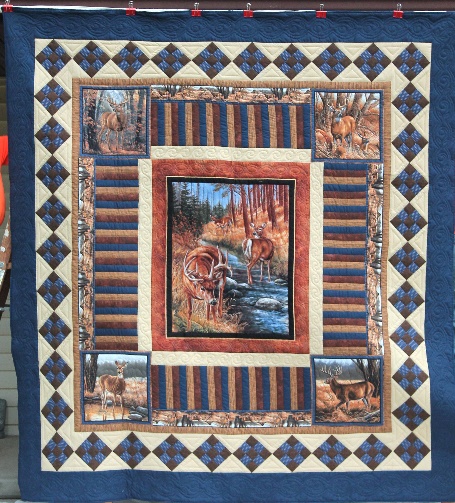 	Delightful Days	Cotton in the Cabin	Wildlife Refuge	106 x 125	105 x 122	102 x 109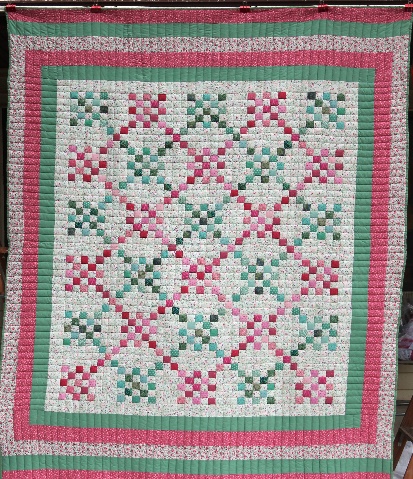 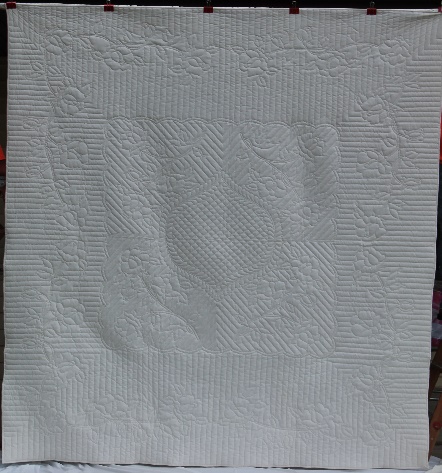 	Blocks In Chain	Roses			85 x 110	94 x 108	